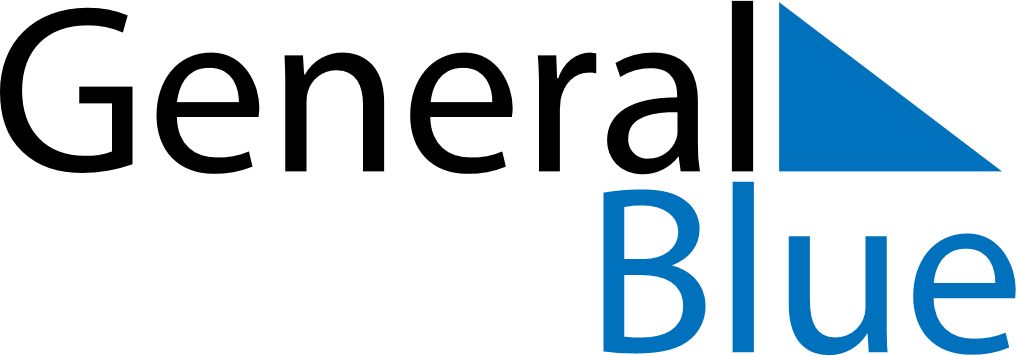 August 2019August 2019August 2019August 2019South AfricaSouth AfricaSouth AfricaMondayTuesdayWednesdayThursdayFridaySaturdaySaturdaySunday1233456789101011National Women’s Day1213141516171718192021222324242526272829303131